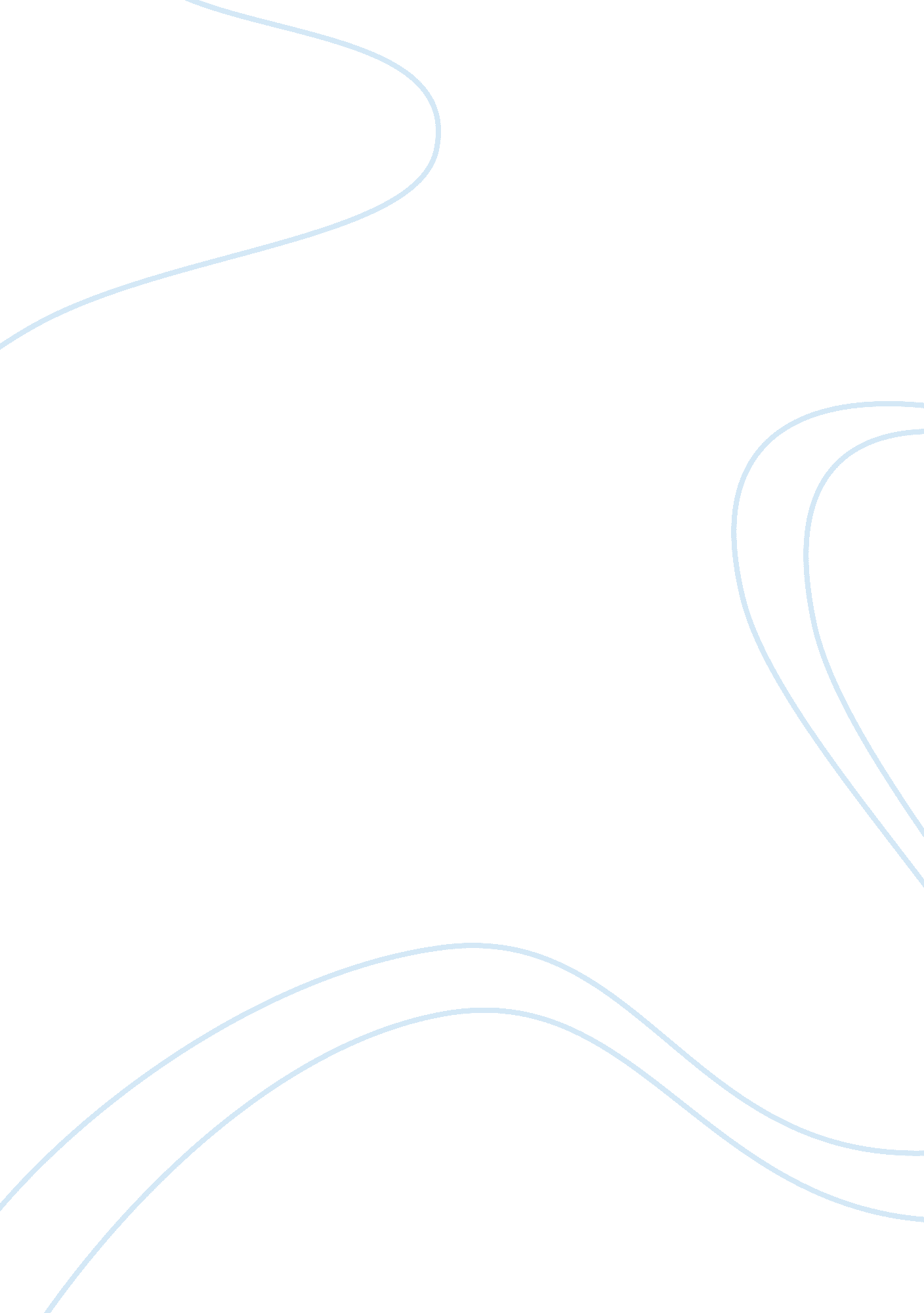 Favourite actor essay sampleArt & Culture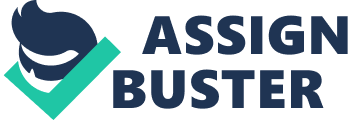 Actor Johnny Depp was born in Owensboro, Kentucky, on June 9, 1963, as John Christopher Depp II, to parents John and Betty Sue Depp. Johnny Depp is an award-winning actor for his portrayal of his unique characters such as, Captain Jack Sparrow in the series of ‘ fantasy swashbuckler films’, “ Pirates of the Caribbean”. Depp landed his first ever legitimate movie role in the slasher “ Nightmare on Elm Street” in 1984, where he took on small parts. This then encouraged him to study acting which paid off when he got the role on a television show “ 21 Jump Street” and became TV heartthrob. In his early life, before the “ nominations” and the “ Award winning heartthrob” happened, Depp had a very struggling childhood which i think got me liking him even more as his struggles were like mine. Due to his family constantly moving around into different houses and the divorce and the pressure, that he received from such an early age, coerced him into experimenting with drugs and smoking and eventually getting engaged to Self-Harming due to the stress of family problems. In an Interview, Depp revealed how he would keep himself to himself. “” Puberty was very vague,” he explained. “ I literally locked myself in a room and played guitar.” Very little months after his parents got divorced, Johnny, 15, realised how since hes the youngest of four, it became his job to go to his father’s office and pick up the weekly child-support money. The split happened to cause a blow between Johnny and his father. At age 16, Johnny dropped out of high school to join the garage band called “ The Kids”. The group became very successful that they opened for the other famous bands “ talking heads” and the “ B-52s”, but they, however, barely made ends meet. 